U.S. Census BureauGeography DivisionNational/State Geographic Partnerships Branch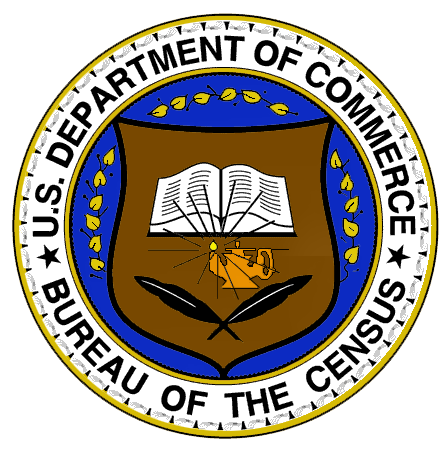 GPMSMRF2ISO_ver1Rel.pxITV Then Production Release MRF2ISO_ver1RelRelease NotesMarch 3, 2015Release Notes MRF2ISO_ver1Rel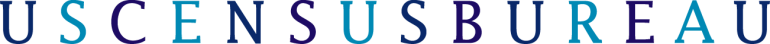 Table of ContentsI. Brief Description of System	3Input	3The List File	3Output	4Output file subdirectory names	6Exit Status	7Execution of the script	7Validation Failures	8II. Scope of this Release	8III. Known Problems and Workarounds	8IV. References	8V. Operating System	9VI. Software Overview	9VII. COTS Interfaces	9VIII. Software Interfaces	10IX. Databases Needed	10X.  Installation/System Assembly	10CM Instructions	10XI. Software Usage	16I. Brief Description of System MRF2ISO_ver1Rel.px validates metadata for compliance with the Geospatial Product Metadata Standard (GPMS). It ensures that mandatory metadata elements are included in metadata files, are properly formatted (i.e. a real number or a fixed value) and, if applicable, contain the correct values.  If the input metadata file in the Metadata Repository Format (MRF) is determined to be valid, output files in the Federal Geographic Data Committee (FGDC) format and ISO 19115-2 formats are created for posting to the geoplatform.gov (the geoplatform) and data.gov portals.Additionally, if the input FGDC file has Entity and Attribute information, an Entity and Attribute file (ISO 19110) is created. Only one file will created per theme.This Perl script will also create a Series Information for every theme. This file is created to aid in data discovery in data.gov and geoplatform.gov by indicating a collection of similarly themed files (i.e. roads, address ranges etc.). Like the previously mentioned Entity and Attribute files, only one file will be created per theme.InputMetadata files (/mtdata/geo/gpms/input/mrf)List file (/mtdata/geo/gpms/input/list)Input metadata files are XML files that meet specific format and content requirements specified in the Census MRF format standard and must be located in the /mtdata/geo/gpms/input/MRF directory. NOTE: Sample/test metadata files can be found in the input directory (mtdata/geo/gpms/input/mrf). A corresponding sample/test List File can be found in the list file directory (mtdata/geo/gpms/input/list).The List FileThe List File is a text file created by the user that contains the names of the metadata files to be processed, the profile flag and the posting flag of the files to be processed. The List File should have the metadata file name followed by a space, the profile flag, a space and the posting flag. The List file must be located in the /mtdata/geo/gpms/input/list directory.There should not be any file path specified in the List File since input files must be located in the /mtdata/geo/gpms/input/mrf directory.  The profile flag indicates the GPMS profile type for the metadata file.  These profile flags are listed below:v for the Vector profilek for the KML profileNOTE: The profile type for Cartographic Shapefiles is v for the vector metadata files (.shp.xml) or k for KML metadata fileS (.shp.xml).  The posting flag (“p” for post, “np” for no post) indicates whether the file is to be posted to the www.geoplatform.gov and data.gov portals. The metadata files are posted by National/State Geographic Partnerships Branch (NSGPB)  as a separate step, after production, once the product sponsor has officially released the product.NOTE: The posting flag for cartographic Shapefiles is “p”.Here is an example list file that was created to process the 2015 cartographic Shapefile metadata files:cb_2013_01_bg_500k.mrf v pcb_2013_01_sldl_500k.mrf v pcb_2013_02_sldu_500k.mrf k pcb_2013_02_county_within_ua_500k.mrf v pcb_2013_02_bg_500k.mrf v pcb_2013_02_anrc_500k.mrf v pcb_2013_02_cousub_500k.mrf v pcb_2013_02_sldu_500k_bad.mrf k p OutputValidated metadata file will be sent to the following directories:/mtdata/geo/gpms/output/fgdc/mtdata/geo/gpms/output/ISO /mtdata/geo/gpms/output/ISO/usersuppliedname/EAFiles/mtdata/geo/gpms/output/ISOParentNOTE: Validated cartographic Shapefile metadata files will be written to /mtdata/geo/gpms/output/ISOParent, /mtdata/geo/gpms/output/fgdc, /mtdata/geo/gpms/output/ISO and /mtdata/geo/gpms/output/ISO/usersuppliedname/EAFiles.NOTE: Every output file type has its own file extension.  Table one describes each output file type.The /mtdata/geo/gpms/output/fgdc will contain metadata files in the Federal Geographic Data Committee’s (FGDC) Content Standard for Digital Geospatial (CSDGM) metadata. Files in this directory will end in the .xml extension.The /mtdata/geo/gpms/output/ISO directory will contain files in the ISO 19115-2 (ISO 19115-2:2009(E)) format. These files contain all the information contained in the CSDGM files with the exception of attribute and entity information. All files in this directory will end in the .shp.iso.xml extension.Entity and attribute information is stored in files in the ISO 19110 or feature catalog format. These files are stored in a subdirectory of the ISO directory (/mtdata/geo/gpms/output/ISO/usersuppliedname/EAFiles). Only one file will be made per theme. All files in this directory will end in the .shp.ea.iso.xml extension.The /mtdata/geo/gpms/output/ISOParent directory will contain series information files. These files are created for discovery on data.gov and geoplatform.gov. These file exist to indicate that a series of files with a similar theme (i.e. roads, places) exist. Themes at all levels of Census geography (national, state and local) will receive series information files. All files in this directory will end in the .shp.iso.xml extension.Log file (/mtdata/geo/gpms/log) 	The log file will be in a subdirectory under the log directory. See Output File Subdirectory Names section below for information on the naming convention of the subdirectory. All the log files will end in the .log extension. The log file contains the following:the number of files that were transformed the date and time the translation/validation took place the name of the file containing the filenames to be validated a list of files that could not be found files that did not have either a profile or posting flag and therefore could not be processed files that have improper XML files that failed validation files that passed validation and had FGDC and ISO output files made a list of the entity and attribute files madea list of the series information files madeError file (/mtdata/geo/gpms/log)An error file (.err) detailing metadata validation errors is created if validation errors are encountered. They are placed in a subdirectory of the log file directory (/mtdata/geo/gpms/log). FailedFiles file (/mtdata/geo/gpms/log)A text file containing the name, the profile flag, and the posting flag for each file that failed translation/validation is created if validation errors are encountered. The file is placed in a subdirectory of the log file directory (/mtdata/geo/gpms/log). UnknownThemes.txtA text file containing the names of all the files whose theme could not be determined from the filename. As with the fore mentioned FailedFiles file, this file is placed in a subdirectory of the log file directory (/mtdata/geo/gpms/log). Table 1 Directories and filetypes used by the Perl script when creating output filesOutput file subdirectory names MRF2ISO_ver1Rel.px will create subdirectories for output metadata files and log files with the following naming convention:  usersuppliednameyyyymmdd:hh:mm where usersuppliedname is the product name abbreviation supplied by the user at the command prompt and yyyymmdd:hh:mm is the system assigned date and time the script is executed (yyyy=year, mm=month, dd: =day, hh: =hour, and mm:=minute).Exit StatusMRF2ISO_ver1Rel.px captures the exit status of the program is captured using the Perl exit command. The exit status codes are as follows:0 = the program ran successfully and the input passed validation 1 = the program failed to complete due to a missing parameter, etc.2 = the program ran successfully and input failed validationExecution of the scriptAt the Linux command line or within a command procedure, run the Perl script: MRF2ISO_ver1Rel.pxRequired Input Parameters:	Name of user’s List File The name of the directory containing the files to be validatedProduct name abbreviation for which metadata is being created (i.e. TL2007FE)Usage:perl MRF2ISO_ver1Rel.px –listfile=listfile -directory=/dir/subdir -product=productnameabbreviationThe List File is a text file in the mtdata/geo/gpms/input/list directory that contains the filenames to be processed.  More information on the list file is supplied in Section 1.The directory specifies the directory containing the input MRF XML files to be validated.The product name abbreviation is a user supplied name that is utilized by the script to name the subdirectories created under the following directories: mtdata/geo/gpms/output/fgdc, mtdata/geo/gpms/output/ISO, /mtdata001/geo/gpms/output/ISOParent and mtdata/geo/gpms/log.Example execution:            perl MRF2ISO_ver1Rel.px -listfile=list.txt -directory=/dir/subdir -product=PLACE500KValidation FailuresFor files that fail validation, the error file (.err) and the original MRF input file will be available in a directory under the log directory as an aid to diagnosing problems. NOTE: Three of the sample metadata files are deficient and should fail validation: cb_2013_02_bg_500k.mrfcb_2013_02_cousub_500k.mrfcb_2013_02_sldu_500k_bad.mrfII. Scope of this Release This is the first release of the MRF2ISO_ver1Rel.pxThe timing for this release corresponds to validating the metadata files for the 2015 Cartographic Shapefiles. III. Known Problems and Workarounds This script will ignore any elements that do not have the correct XML tags or are out of place in the metadata file. This script will not process any files without profile and/or posting flags. Entity and Attribute files will not be created for any files whose theme cannot be determined.IV. References  Geospatial Product Metadata Standard System Software Requirement Specification. from: https://collab.ecm.census.gov/div/geo/CM.Repository/_layouts/WordViewer.aspx?id=/div/geo/CM.Repository/LegacyCRs/0000s%20(less%20than%201000)/MT.CR.663_attachment%20SEP_8610_SRS.doc&DefaultItemOpen=1&Source=http%3A%2F%2Fintranet%2Eecm%2Ecensus%2Egov%2Fsites%2Fsearch%2Fpages%2Fresults%2Easpx%3Fk%3DMetadata%2520Repository%2520Format%26r%3Dwrite%253D%2522AQdFYXJsaWVyBXdyaXRlABcBWzsyMDE0LTAxLTI2VDIzOjU5OjU5Wl0%253D%2522Geospatial Product Metadata Standard Version 5.0 https://collab.ecm.census.gov/div/geo/cpb/SiteAssets/CAMPS%20Wiki/MRF/GPMS_D6_1VER5_0_SIGNED.docxISO 19115-2 Geographic information-Metadata Part 2: Extensions for imagery and gridded data Workbook: Guide to implementing ISO 19115-2:2009, the North American Profile and ISO 19110 Feature Catalogue, August 2011, National Coastal Development Center, National Oceanographic Data Center, National Oceanic and Atmospheric Administration.From: http://www.ncddc.noaa.gov/metadata-standards/ NOTE:MRF2ISO_ver1Rel.px  is a first phase development product. The first phase development addresses the GPMS System SRS requirements 4.1 – 4.3 and 4.5 only. A pre-defined directory structure will serve as a pseudo “metadata repository” described in 4.4.V. Operating System  The following is the Operating system environment. VI. Software Overview  MRF2ISO_ver1Rel.px is a Perl script. This script uses the GetOpt::Long, File::Copy, DateTrans.pm and xsdxsltcheck.pm modules. It also uses Saxon-SA 8.6.1 XSLT processor and Java Development Kit 1.5.0_24.   VII. COTS Interfaces The system uses the following COTS: PERL for Linux, The script references PERL using /usr/lib/perl Saxon-SA 	The script references saxon8sa.jar using /opt/saxon_lib/saxon/saxon8sa.jarJava Development Kit (JDK)	The software references JDK using /apps/saxon/jdk1.5.0_24The CLASSPATH and PATH environment variables can be used to reference Saxon-SA and JDK for the user’s command procedure. For example: export PATH=/apps/saxon/jdk1.5.0_24/bin:$PATHexport CLASSPATH=/apps/saxon/jdk1.5.0_24/lib/:/apps/saxon_lib/saxon/ saxon9ee.jar:/opt/saxon_lib/saxon/ saxon9ee:/opt/saxon_lib/saxon/in script$ENV{'PATH'} = "/apps/saxon/jdk1.5.0_24/bin::/apps/saxon/saxon9ee.jar::/apps/saxon:$rootout/mrf/$newerrdir:$ENV{'PATH'}";$ENV{$cp} = "/apps/saxon/jdk1.5.0_24/lib/:/apps/saxon/saxon9ee.jar:/apps/saxon/saxon9ee.jar $CLASSPATH:/usr/share/java/saxon.jar";VIII. Software Interfaces None IX. Databases NeededNone  X.  Installation/System Assembly The Serena VM version label for this release is “MRF2ISO_ver1Rel”.CM InstructionsCreate the following directories: /mtdata/geo/gpms/mtdata/geo/gpms/input/mtdata/geo/gpms/input/mrf/mtdata/geo/gpms/input/list/mtdata/geo/gpms/log/mtdata/geo/gpms/output/mtdata/geo/gpms/output/fgdc/mtdata/geo/gpms/output/ISO/mtdata001/geo/gpms/output/ISOParent/mt/apps/gpms /mt/apps/gpms/DateTrans/mt/apps/gpms/DateTrans/lib/mt/apps/gpms/DateTrans/t/mt/apps/gpms/xsl /mt/apps/gpms/xsl/xsl4mrf2fgdc/mt/apps/gpms/mrf2ea/mt/apps/gpms/mrf2ISO/mt/apps/gpms/xsdPerform the following tasks to release version GPMS_TVBatch_Ver9 (using Serena VM version label “MRF2ISO_ver1Rel”):Copy the following file(s) as text:From:	Serena VM: GEO.CM.REPOSITORY: SPATIAL_EXTRACT_PRODUCTS: MRF2ISO: XSLT Transforms: mrf2ISO To:	/mt/apps/gpms/mrf2ISO01_gmd_fileIdentifier.xsl02_gmd_language.xsl03_gmd_characterSet.xsl03B_gmd_parentIdentifier.xsl04_gmd_hierarchySet.xsl05_gmd_contact.xsl06_gmd_dateStamp.xsl07_gmd_metadataStandardName.xsl08_gmd_dataSetURI.xsl09_gmd_spatialRepresentationInfo.xsl10_gmd_referenceSystemInfo.xsl11_gmd_identificationInfo.xsl12_gmd_contentInfo.xsl13_gmd_distributionInfo.xsl14_gmd_dataQualityInfo.xsl15_metadataMaintenance.xsldistCont.xslExtraContent.xslExtraDataQualityTemplate.xslIdPointOfContact.xslISOKeywords.xslMD_MaintenanceFrequencyCode.xslMD_MediumFormatCode.xslMD_SpatialRepresentationType.xslmrf2ISOMaster.xslNGDA_Themes.xslNonISOKeywords.xslCopy the following file(s) as text:from:	Serena VM : GEO.CM.REPOSITORY : SPATIAL_EXTRACT_PRODUCTS : MRF2ISO:  Data : SampleMRFfilesTo:	/mtdata/geo/gpms/input/MRF/Testcb_2013_01_bg_500k.mrfcb_2013_01_cousub_500k.mrfcb_2013_01_place_500k.mrfcb_2013_01_puma10_500k.mrfcb_2013_01_sldl_500k.mrfcb_2013_01_sldu_500k.mrfcb_2013_01_tract_500k.mrfcb_2013_02_anrc_500k.mrfcb_2013_02_bg_500k.mrfcb_2013_02_county_within_ua_500k.mrfcb_2013_02_cousub_500k.mrfcb_2013_02_sldu_500k.mrfcb_2013_02_sldu_500k_bad.mrfcb_2013_us_aiannh_500k.mrfcb_2013_us_cbsa_20m.mrfcb_2013_us_cbsa_500k.mrfcb_2013_us_cbsa_5m.mrfcb_2013_us_cd113_20m.mrfcb_2013_us_cd113_500k.mrfcb_2013_us_cd113_5m.mrfcb_2013_us_county_20m.mrfcb_2013_us_county_500k.mrfcb_2013_us_county_5m.mrfcb_2013_us_county_within_cd113_500k.mrfcb_2013_us_csa_20m.mrfcb_2013_us_csa_500k.mrfcb_2013_us_csa_5m.mrfcb_2013_us_division_20m.mrfcb_2013_us_division_500k.mrfcb_2013_us_division_5m.mrfcb_2013_us_nation_20m.mrfcb_2013_us_nation_500k.mrfcb_2013_us_nation_5m.mrfcb_2013_us_necta_500k.mrfcb_2013_us_region_20m.mrfcb_2013_us_region_500k.mrfcb_2013_us_region_5m.mrfcb_2013_us_state_20m.mrfcb_2013_us_state_500k.mrfcb_2013_us_state_5m.mrfcb_2013_us_ua10_500k.mrfcb_2013_us_zcta510_500k.mrfCopy the following file(s) as text:from:	Serena VM : GEO.CM.REPOSITORY : SPATIAL_EXTRACT_PRODUCTS : MRF2ISO:  Data : Listto:	/mtdata/geo/gpms/input/listMRFTest_mif_listfile.txtCopy the following file(s) as text:from:	Serena VM : GEO.CM.REPOSITORY : SPATIAL_EXTRACT_PRODUCTS : MRF2ISO:  PerlTo:	/mt/apps/gpms MRF2ISO_ver1Rel.pxCopy the following file(s) as text:from:	Serena VM : GEO.CM.REPOSITORY : SPATIAL_EXTRACT_PRODUCTS : MRF2ISO:  Perl : DateTrans To:	/mt/apps/gpms/DateTransChangesMakefile.PLMANIFESTREADMECopy the following file(s) as text:from:	Serena VM : GEO.CM.REPOSITORY : SPATIAL_EXTRACT_PRODUCTS : MRF2ISO : Perl : DateTrans: lib To:	/mt/apps/gpms/DateTrans/lib DateTrans.pmxsdxsltcheck.pmCopy the following file(s) as text:from:	Serena VM : GEO.CM.REPOSITORY : SPATIAL_EXTRACT_PRODUCTS : MRF2ISO:   Source : Perl : DateTrans: tTo:	/mt/apps/gpms/DateTrans/tDateTrans.tCopy the following file(s) as text:From:	Serena VM: GEO.CM.REPOSITORY: SPATIAL_EXTRACT_PRODUCTS: MRF2ISO:  XSD Schemasto:	/mt/apps/gpms/xsdAtlas.xsdCitationInformation.xsdContactInformation.xsdDataQualityInformation.xsdDistributionInformation.xsdEdges.xsdEdgesEnhanced.xsdEntityAndAttributeInformation.xsdIdentificationInformation.xsdLegacy.xsdMap.xsdMetadataeferenceInformation.xsdMiscTypesAndGroups.xsdPlanned.xsdRepository.xsdSpatialDataOrganizationInformation.xsdSpatialReferenceInformation.xsdTabular.xsdTest.xsdVector.xsdCopy the following file(s) as text:From:	Serena VM: GEO.CM.REPOSITORY: SPATIAL_EXTRACT_PRODUCTS: MRF2ISO:  XSLT Transforms: mrf2ISOParent To:	/mt/apps/gpms/mrf2ISOParent01_gmd_fileIdentifier.xsl02_gmd_language.xsl03_gmd_characterSet.xsl03B_gmd_parentIdentifier.xsl04_gmd_hierarchySet.xsl05_gmd_contact.xsl06_gmd_dateStamp.xsl07_gmd_metadataStandardName.xsl08_gmd_dataSetURI.xsl09_gmd_spatialRepresentationInfo.xsl10_gmd_referenceSystemInfo.xsl11_gmd_identificationInfo.xsl12_gmd_contentInfo.xsl13_gmd_distributionInfo.xsl14_gmd_dataQualityInfo.xsl15_metadataMaintenance.xslabstract.xslboundingCoordinates.xsldistCont.xslextent.xslExtraContent.xslExtraDataQualityTemplate.xslIdPointOfContact.xslISOKeywords.xslMD_MaintenanceFrequencyCode.xslMD_MediumFormatCode.xslMD_SpatialRepresentationType.xslMRF2ISOParent.xslNGDA_Themes.xslNonISOKeywords.xslSeriesInfoTitle.xsltitle.xslCopy the following file(s) as text:From:	Serena VM: GEO.CM.REPOSITORY: SPATIAL_EXTRACT_PRODUCTS: MRF2ISO:  XSLT Transforms: mrf2FGDCTo:	/mt/apps/gpms/xsl/xsl4mrf2fgdc01_Identification_Information.xsl02_Data_Quality_Information.xsl03_Spatial_Data_Organization_Information.xsl04_Spatial_Reference_Information.xsl05_Entity_And_Attribute_Information.xsl06_Distribution_Information.xsl07_Metadata_Reference_Information.xslMRF2FGDC.xslCopy the following file(s) as text:From:	Serena VM: GEO.CM.REPOSITORY: SPATIAL_EXTRACT_PRODUCTS: MRF2ISO:  XSLT Transforms: mrf2eato: /mt/apps/gpms/mrf2ea01_name.xsl02_scope.xsl03_version.xsl04_LanguageCharacterset.xsl05_gmd_contact.xsl06_gfc_featureType.xslgfc_carrierOfCharacteristics.xslmrf2eamaster.xslXI. Software UsageAt the Linux command line or within a command procedure, run the Perl script: MRF2ISO_ver1Rel.px Required Input Parameters:	Name of user’s List File Product name abbreviation for which metadata is being created (i.e. Place500K)Usage:perl MRF2ISO_ver1Rel.px –listfile=listfile -directory=/dir/subdir -product=productnameabbreviationThe List File is a text file in the mtdata/geo/gpms/input/list directory that contains the filenames to be processed. The directory specifies the directory containing the input MRF XML files to be validated.The product name abbreviation is a user supplied name that is utilized by the script to name the subdirectories created under the following directories:mtdata/geo/gpms/output/fgdc, mtdata/geo/gpms/output/ISO, /mtdata/geo/gpms/output/ISOParent and mtdata/geo/gpms/log.Example execution: perl MRF2ISO_ver1Rel.px -listfile=list.txt -directory=/dir/subdir -product=PLACE500KXI. ContactsDirectoryExtensionExplanation/mtdata/geo/gpms/output/fgdc.xmlValidated output files in the FGDC CSDGM format/mtdata/geo/gpms/output/ISO.shp.iso.xmlValidated metadata in the 19115-2 format. This file contains all the information with the exception of the Entity and Attribute information./mtdata/geo/gpms/output/ISO/usersuppliedname/EAFiles.shp.ea.iso.xmlValidated metadata in the ISO 19110 format. This file contains all the entity and attribute information./mtdata/geo/gpms/log.logA history of the script run. This file contains lists of all the files that passed validation and all the files that failed validation./mtdata/geo/gpms/log.errA text file detailing the validation errors./mtdata/geo/gpms/log.txtThere are two text files in this directory. FailedFiles.txt  lists the files that failed validation with their profile and posting flags. UnknownThemes.txt one contains the names of all the files whose theme could not be determined.SoftwareDescriptionLINUXBlade server operating system PersonEmailMatthew McCreadyMatthew.j.mccready@census.govLynda LiptrapLynda.a.liptrap@census.gov